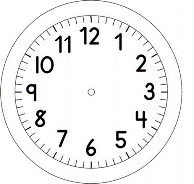 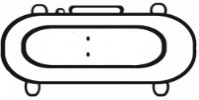 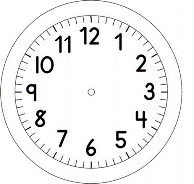 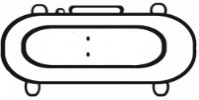 MATEMÁTICAPREENCHA OS NÚMEROS QUE FALTAM PARA COMPLETAR A TABELA.QUAL É O NÚMERO QUE VEM IMEDIATAMENTE DEPOIS DO 99? CONTE DE 2 EM 2.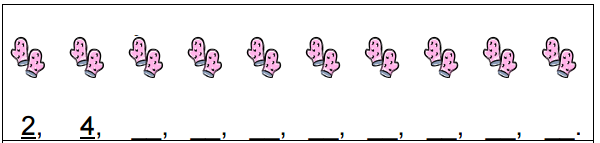 CONTE DE 5 EM 5.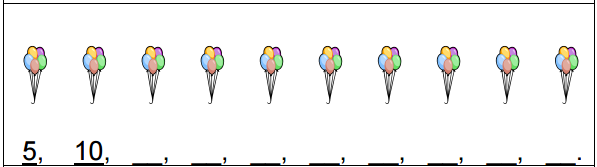 CONTE DE 10 EM 10.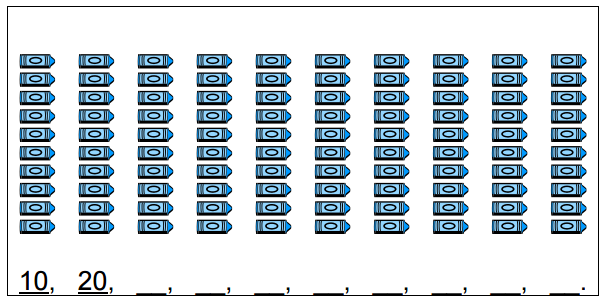 CIRCULE O QUINTO PATO.COLOQUE UM X NO NONO PATO.SUBLINHE O TERCEIRO PATO.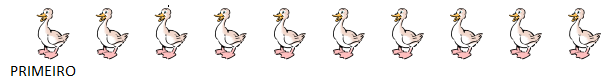 091520283144505662778093